Privacy Statement for our MembersWe are committed to respecting your privacy. This notice is to explain how we may use personal information we collect before, during and after your membership with us. This notice applies to you if you have registered to become or are a member of our club. This notice explains how we comply with the law on data protection, what your rights are and for the purposes of data protection we will be the controller of any of your personal information.References to ‘we’, ‘our’ or ‘us’ in this privacy notice are to the Daventry Dolphins Swimming Club.We have appointed a Data Protection Officer to oversee our compliance with data protection laws and  who will have overall responsibility for data protection compliance in our organisation. Contact details are set out in the "Contacting us" section at the end of this privacy notice.Personal Information we may collect from youDepending on the type of membership you register for with us, you may initially provide us with or we may obtain personal information about you, such as information regarding your: personal contact details that allows us to contact you directly such as name, title, email addresses and telephone numbers;date of birth;gender;emergency contact;membership start and end date;references and other information included in a CV or cover letter or as part of the application process (employee / volunteer members only);records of your interactions with us such as telephone conversations, emails and other correspondence and your instructions to us;any credit/debit card and other payment details you provide so that we can receive payments from you and details of the financial transactions with you; use of and movements through our online portal, passwords, personal identification numbers, IP addresses, user names and other IT system identifying information;records of your attendance at training and any events; images in video and/or photographic form and voice recordings;your communication preferences so that we know whether and how we should contact you.identification documents such as passport and identity cards (employee members only);details of any county membership; details of next of kin, family members, coaches and emergency contacts;Swim England registration data, records and assessment of any rankings, competition results, club records, details regarding attended and performance (including that generated through player pathway programme);any disciplinary and grievance information;SPECIAL CATEGORIES OF PERSONAL INFORMATIONWe may also collect, store and use the following “special categories” of more sensitive personal information regarding you:information about your race or ethnicity, or country of representation.information about your health, including any medical condition, health and sickness records, medical records and health professional information; andWe may not collect all of the above types of special category personal information about you. In relation to the special category personal data that we do process we do so on the basis thatthe processing is necessary for reasons of substantial public interest, on a lawful basis; it is necessary for the establishment, exercise or defence of legal claims; it is necessary for the purposes of carrying out the obligations and exercising our or your rights in the field of employment and social security and social protection law; orbased on your explicit consent.In the table below’ we refer to these as the “special category reasons for processing of your personal data”. We may also collect criminal records information about you. For criminal records history we process it on the basis of legal obligations or based on your explicit consent.WHERE WE COLLECT YOUR INFORMATIONWe typically collect personal information about our members when you apply to become a member of the club; you register an account with us at www.daventrydolphins.co.uk, an online web based account management platform and website provided by TeamUnify.When you purchase any services we offer (ie: membership, swim meets), we collect personal and bank detail information on Xero, our online accounting software, (Xero Privacy Statement). When you make a query and/or complaint or when you correspond with us by phone, e-mail or in some other way we may retain this information in the clubs restricted (password protected) Dropbox account.We also collect information about our Category 2 Swimming members from British Swimming Rankings in relation to personal best times achieved at registered meets.For our employee/volunteer (Category 3) members we may also collect personal information about you from any third party references you provide as part of the application process, and for employee members we also collect bank account details, national insurance number and tax reference which is retained on our Sage payroll accounting software, (Sage Privacy Statement). Employment is also stored by HMRC, (HMRC Privacy Statement)If you are providing us with details of referees, next of kin, beneficiaries, family members and emergency contacts they have a right to know and to be aware of what personal information we hold about them, how we collect it and how we use and may share that information. Please share this privacy notice with those of them whom you feel are sufficiently mature to understand it. They also have the same rights as set out in the “Your rights in relation to personal information” section below.Uses made of the informationThe table below describes the main purposes for which we process your personal information, the categories of your information involved and our lawful basis for being able to do this.For some of your personal information you will have a legal, contractual or other requirement or obligation for you to provide us with your personal information. If you do not provide us with the requested personal information we may not be able to admit you as a member or we may not be able to properly perform our contract with you or comply with legal obligations and we may have to terminate your membership. For other personal information you may not be under an obligation to provide it to us, but if you do not provide it then we may not be able to properly perform our contract with you.Where you have given us your consent to use your personal information in a particular manner, you have the right to withdraw this consent at any time, which you may do by contacting us as described in the "Contacting us" section below. Please note however that the withdrawal of your consent will not affect any use of the data made before you withdrew your consent and we may still be entitled to hold and process the relevant personal information to the extent that we are entitled to do so on bases other than your consent. Withdrawing consent may also have the same effects as not providing the information in the first place, for example we may no longer be able to provide certain member benefits to you.DIRECT COMMUNICATIONSEmail, post, text and telephone: from time to time, we may contact you by email, post, text or telephone with information about products and services we believe you may be interested in.We will only send communication messages to you in accordance with the communication preferences you set. By becoming a member and purchasing our services/products you are also agreeing to all necessary communications. Disclosure of your PERSONAL informationWe share personal information with the following parties:Any party approved by you.To any governing bodies or regional bodies for the sports covered by our club: to allow them to properly administer the sports on a local, regional and national level.Other service providers: for example, payment processors, contractors or suppliers and IT services (including TeamUnify, Sage, Xero, Google Analytics). The Government or our regulators: where we are required to do so by law or to assist with their investigations or initiatives.Police, law enforcement and security services: to assist with the investigation and prevention of crime and the protection of national security.TRANSFERRING YOUR PERSONAL INFORMATION INTERNATIONALLYThe personal information we collect may be transferred to and stored in countries outside of the UK and the European Union. Some of these jurisdictions require different levels of protection in respect of personal information and, in certain instances, the laws in those countries may be less protective than the jurisdiction you are typically resident in. We will take all reasonable steps to ensure that your personal information is only used in accordance with this privacy notice and applicable data protection laws and is respected and kept secure and where a third party processes your data on our behalf we will put in place appropriate safeguards as required under data protection laws.  For further details please contact us by using the details set out in the "Contacting us" section below.  HOW LONG DO WE KEEP PERSONAL INFORMATION FOR?The duration for which we retain your personal information will differ depending on the type of information and the reason why we collected it from you. However, in some cases personal information may be retained on a long-term basis: for example, personal information that we need to retain for legal purposes will normally be retained in accordance with usual commercial practice and regulatory requirements. Generally, where there is no legal requirement we retain all physical and electronic records for a period of one month after the termination of your membership. Exceptions to this rule are:Information that may be relevant to personal injury or discrimination claims may be retained until the limitation period for those types of claims has expired. For personal injury or discrimination claims this can be an extended period as the limitation period might not start to run until a long time after the event.Employee records which we are legally bound to hold will be retained for a period of six years.Records of disciplinary, complaints and grievances will be kept for six years after termination unless ongoing litigation.All personal best swim times remain on British Swimming Rankings and our club rankings for a period of 12 months from the date of the time set. Club records remain for the lifetime of the record existing.IP addresses will remain with Google Analytics for a periods 14 months.It is important to ensure that the personal information we hold about you is accurate and up-to-date, and you should let us know if anything changes, for example, if you change your phone number or email address. You may be able to update some of the personal information we hold about you on your personal membership account (TeamUnify). Alternatively, you can contact us by using the details set out in the "Contacting us" section below.YOUR RIGHTS IN RELATION TO PERSONAL INFORMATIONYou have the following rights in relation to your personal information: the right to be informed about how your personal information is being used;the right to access the personal information we hold about you; the right to request the correction of inaccurate personal information we hold about you; the right to request the erasure of your personal information in certain limited circumstances;the right to restrict processing of your personal information where certain requirements are met; the right to object to the processing of your personal information;the right to request that we transfer elements of your data either to you or another service provider.You should note that some of these rights, for example the right to require us to transfer your data to another service provider or the right to object to automated decision making, may not apply as they have specific requirements and exemptions which apply to them and they may not apply to personal information recorded and stored by us. For example, we do not use automated decision making in relation to your personal data.  However, some have no conditions attached, so your right to withdraw consent or object to processing for direct marketing are absolute rights.Whilst this privacy notice sets out a general summary of your legal rights in respect of personal information, this is a very complex area of law. More information about your legal rights can be found on the Information Commissioner’s website at https://ico.org.uk/for-the-public/.To exercise any of the above rights, or if you have any questions relating to your rights, please contact us by using the details set out in the "Contacting us" section below.If you are unhappy with the way we are using your personal information you can also complain to the UK Information Commissioner’s Office or your local data protection regulator. We are here to help and encourage you to contact us to resolve your complaint first.CHANGES TO THIS NOTICEWe may update this privacy notice from time to time. When we change this notice in a material way, we will update the version date at the bottom of this page. For significant changes to this notice we will try to give you reasonable notice unless we are prevented from doing so. Where required by law we will seek your consent to changes in the way we use your personal information.CONTACTING USIn the event of any query or complaint in connection with the information we hold about you, please email Kian Saville, ddscKianIT@gmail.com or write to us at F.A.O: Kian Saville, Daventry Dolphins Swimming Club, Daventry Leisure Centre, Lodge Road, Daventry NN11 4FPVersion control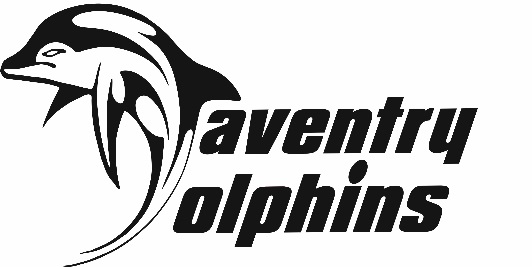 Daventry Dolphins Swimming ClubAffiliated to East Midlands Region & Northamptonshire ASAwww.daventrydolphins.co.ukPurposePersonal information usedLawful basisTo administer any membership you have with us and managing our relationship with you, including dealing with payments and any support, service or product enquiries made by youAll contact and membership details, transaction and payment information, records of your interactions with us, and communication preferences.This is necessary to enable us to properly manage and administer your membership contract with us. To arrange and manage any contracts for the provision of any services or productsContact details, transaction and payment information.Records of your interactions with us. This is necessary to enable us to properly administer and perform any contract for the provision of any services and products you have purchased from us. To send you information which is included within your membership package, including details about competitions, meets, partner offers, club updates and updates from Swim England etc.Contact and membership details.This is necessary to enable us to properly manage and administer your membership contract with us. To send you other communications we think you might find useful or which you have requested from us, including our newsletters, information about membership, social events, products and information etc.Contact details and communication preferences.We have a legitimate interest as part of your membership to keep you up to date with all club activities. To answer your queries or complaintsContact details and records of your interactions with us. We have a legitimate interest to provide complaint handling services to you in case there are any issues with your membership.Retention of recordsAll the personal information we collect.We have a legitimate interest in retaining records whilst they may be required in relation to complaints or claims. We need to retain records in order to properly administer and manage your membership and run our club and in some cases we may have legal or regulatory obligations to retain records.We process special category personal data on the basis of the “special category reasons for processing of your personal data” referred to in section 2 above.For criminal records history we process it on the basis of legal obligations or based on your explicit consent.The security of our IT systemsYour usage of our IT systems and online portals.We have a legitimate interest to ensure that our IT systems are secure.To conduct data analytics studies to better understand event attendance and trends within the sport Records of your attendance at any events or competitions hosted by us. We have a legitimate interest in doing so to ensure that our membership is targeted and relevant. For the purposes of promoting the club, our events and membership packages.Images in video and/or photographic form.Where you have given us your explicit consent to do so. To comply with health and safety requirementsRecords of attendance.We have a legal obligation and a legitimate interest to provide you and other members of our organisation with a safe environment in which to participate in sport.We process special category personal data on the basis of the “special category reasons for processing of your personal data” referred to in section 2 above.To administer your attendance at any courses or programmes you sign up toAll contact and membership details, transaction and payment data.Details of any county membership and performance data.This is necessary to enable us to register you on to and properly manage and administer your attendance on the course and/or programme.To arrange for any trip or transportation to and from an eventIdentification documents, details of next of kin, family members and emergency contacts, transaction and payment information, health and medical information.This is necessary to enable us to make the necessary arrangements for the trip and/or transportation to an event.We process special category personal data on the basis of the “special category reasons for processing of your personal data” referred to in section 2 above. To use information about your physical or mental health (including any injuries) or disability status, to ensure your health and safety and to assess your fitness to participate in any events or activities we host and to provide appropriate adjustments to our sports facilities.Health and medical information.We process special category personal data on the basis of the “special category reasons for processing of your personal data” referred to in section 2 above.To gather evidence for possible grievance or disciplinary hearingsAll the personal information we collect.We have a legitimate interest in doing so to provide a safe and fair environment for all members and to ensure the effective management of any disciplinary hearings, appeals and adjudications.We process special category personal data on the basis of the “special category reasons for processing of your personal data” referred to in section 2 above.For criminal records history we process it on the basis of legal obligations or based on your explicit consent.For the purposes of equal opportunities monitoring and registering members for country of representationName, title, date of birth, gender, information about your race or ethnicity and health and medical information. We have a legitimate interest to promote a sports environment that is inclusive, fair and accessible.We process special category personal data on the basis of the “special category reasons for processing of your personal data” referred to in section 2 above.To comply with legal obligations, for example, regarding people working with children or vulnerable adults and to comply with our safeguarding requirementsInformation about your criminal convictions and offences.For criminal records history we process it on the basis of legal obligations or based on your explicit consent.Initial version21 May 2018ReviewSeptember 2020